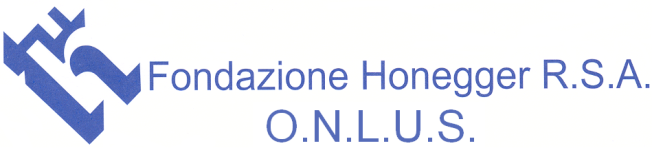 Giovedì 23 ottobre 2014  Sala Perani  20.30 – 22.30Via Cappuccini 10 – AlbinoSERATA MORONI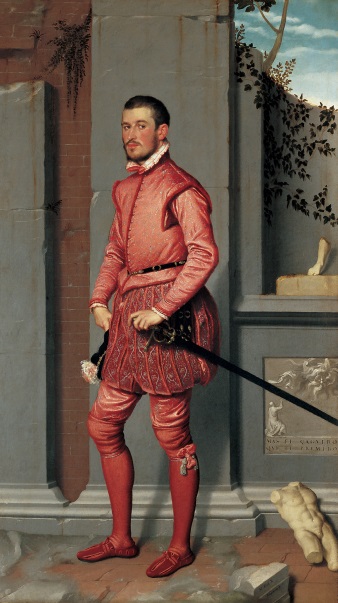 ProgrammaOre 20.30: Introduzione alla serata: “ Arte e fragilità cognitiva” – Marco Fumagalli e Vania Martinelli – Fondazione HoneggerOre 20.40: “L’artigiano pittore” – Giampiero Tiraboschi – Ricercatore d’archivioOre 21.30” Un Genio da scoprire” – Dott.ssa Mara Filisetti – Dott.ssa In Scienze dei Beni CulturaliDurante la serata sarà possibile osservare i ritratti di alcune opere del Pittore  Albinese che verranno inserite presso il Nucleo Alzheimer e che sono state scelte da alcuni dei Residenti durante attività guidate.